Мастер класс «3 D дерево»Хрустова Светлана Алексеевна ВоспитательМАДОУ № 27289375234398svetlanaalekseevnads@mail.ruЛюбовь к детям — это основное правило в воспитании. А любовь способна творить чудеса! Лучший способ сделать ребенка хорошим – это сделать его счастливым!          Доброе время суток, уважаемые коллеги! -Как, вы, думаете, какие эмоции испытывает счастливый ребенок?     (ответы…)-т.е. одним словом положительные эмоции.-Скажите, а как можно вызвать положительные эмоции у детей?      (ответы…)-Уважаемые коллеги, посмотрите пожалуйста небольшой фрагмент видео (ролик смеющегося ребенка от манипуляции с бумагой)-Как вы думаете, что в этом случае вызвало радостный смех у ребенка?   (ответы)-Да. Посмотрите, как радуется малыш, когда рвут бумагу. Даже простое обрывание бумаги с раннего возраста вызывает восторг и положительные эмоции у детей.  Эмоциональная сфера является одной из составляющей в творческом развитии ребенка. -Скажите, пожалуйста: Какая у Вас в детстве была мечта?-Воплотилась ли ваша мечта в реальность? (Да/ Нет). -Как вы думаете почему? (Не позволило ряд причин…)-Да, т.е. для некоторых из вас просто не были созданы условия по ряду причин.Таким образом, еще одним важным моментом в творческом развитии ребенка является создание условий.- Как Вы думаете, какой самый простой способ создания условий? (…)- предоставить необходимый материал.- А какой самый простой материал могут использовать дети в данном случае в изотворчестве? (пластилин, бумага, краски…)- Да. Все эти виды материалов наиболее доступны детям и просты по применению. Но самый простой и самый доступный материал – это бумага!-Сегодня мы с вами убедимся, насколько пластична бумага!-Предлагаю желающим принять участие в мастере классе.Перед вами лежит лист односторонней коричневой бумаги. Сомните его в комок, так чтобы коричневый цвет получился внутри, а сам комок белый. Этот способ работы называется - сминание.- Какую игру можно организовать с детьми с этим комочком?-А сейчас мы с вами наши комочки превратим в 3D дерево.         -Расправляем и разглаживаем комочки. Сверху лист надрываем до середины, на средние полосы. 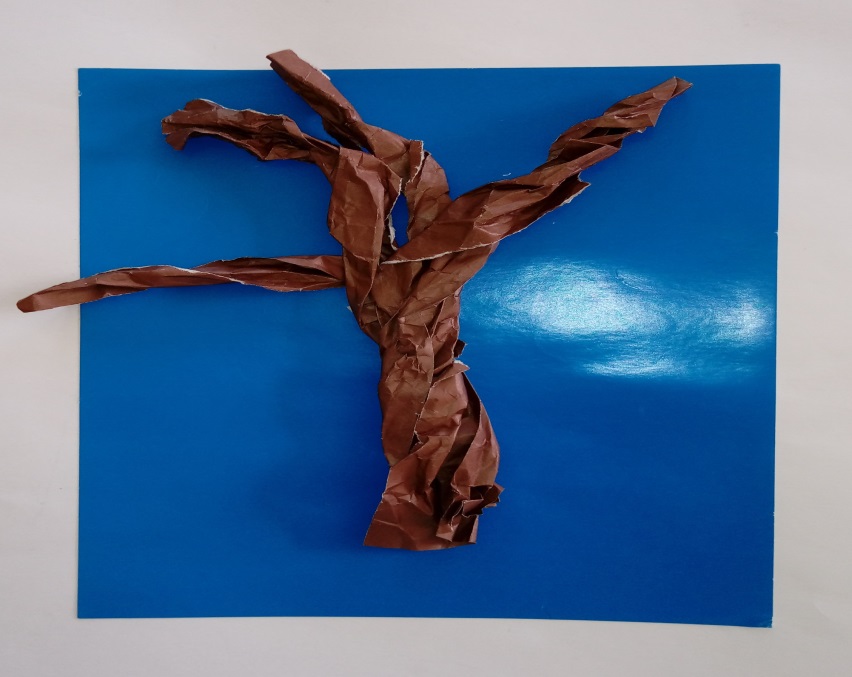           -Далее собираем лист в букет, сверху ветки, снизу ствол. Закручиваем ствол, будто выжимаем белье. После закручиваем каждую ветку отдельно. Приклеиваем на картонную основу.   У нас получилось зимнее дерево.   -Пришла весна и на нашем дереве распустились листочки. Здесь нам поможет способ - торцевания. Для работы понадобится гофрированная, цветная бумага или салфетка, нарезанная любой формой небольшого размера, карандаш или в нашем случае палочка для суши, клей и основа.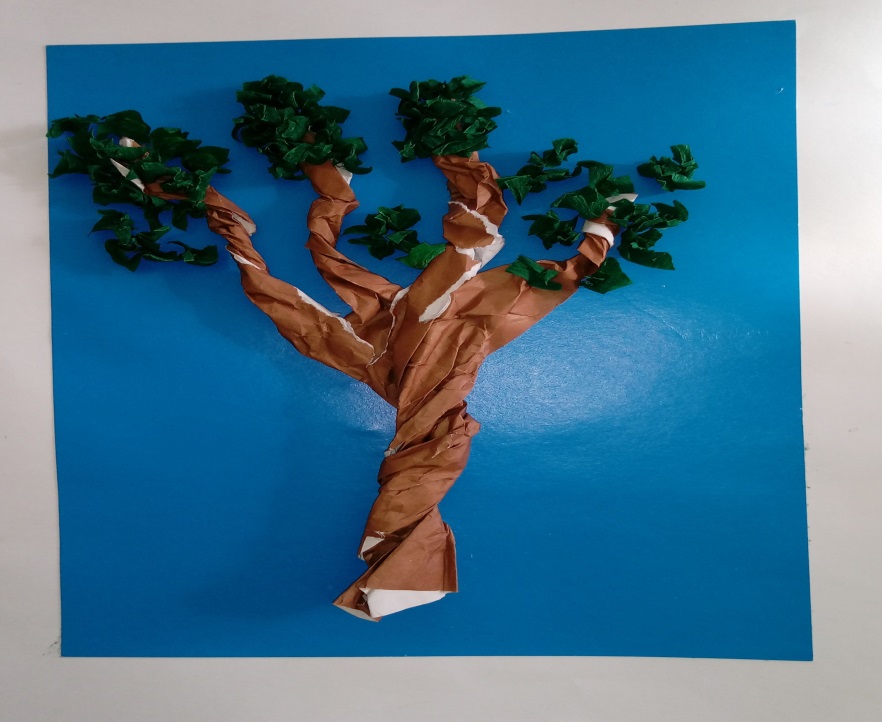   - У вас на столе есть квадратики из гофрированной бумаги зеленого цвета и палочки. Прижмите центр квадратика палочкой. Накрутите бумагу вокруг нее. Получившуюся скрутку, не снимая с карандаша, приклейте на основу. Следующие торцовки приклеивают плотно, рядом с первой, покрывая основу сплошным ковром. Но сегодня мы с вами знакомимся с этим видом, поэтому будем приклеивать в разном порядке. У вас есть заготовки вы их тоже можете использовать.- Торцевание может быть контурное — бумажные скрутки обрамляют контур рисунка-Торцевание по плоскости. В этом случае торцовки располагают вертикально и очень плотно друг к другу на всей поверхности -Объемное торцевание. Этот вид работ предполагает разную объемную поверхность, под разными наклонами. -Торцевание слоями предполагает вклеивание деталей друг в друга.   -Пришло красное лето, а яркое солнце - это символ лета. И здесь мы будем использовать квиллинг. Для квиллинга продаются готовые материалы и инструменты, а можно сделать самим. Нарезать бумагу на ленты самостоятельно или при помощи уничтожителя бумаги. Отрезать от зубочистки острую часть, и раздвоить кончик при помощи канцелярского ножа. В это отверстие вкладываем край бумажной ленты и закручиваем ее, придерживайте спираль сверху и снизу, чтобы завитки были ровными и находились на одном уровне. 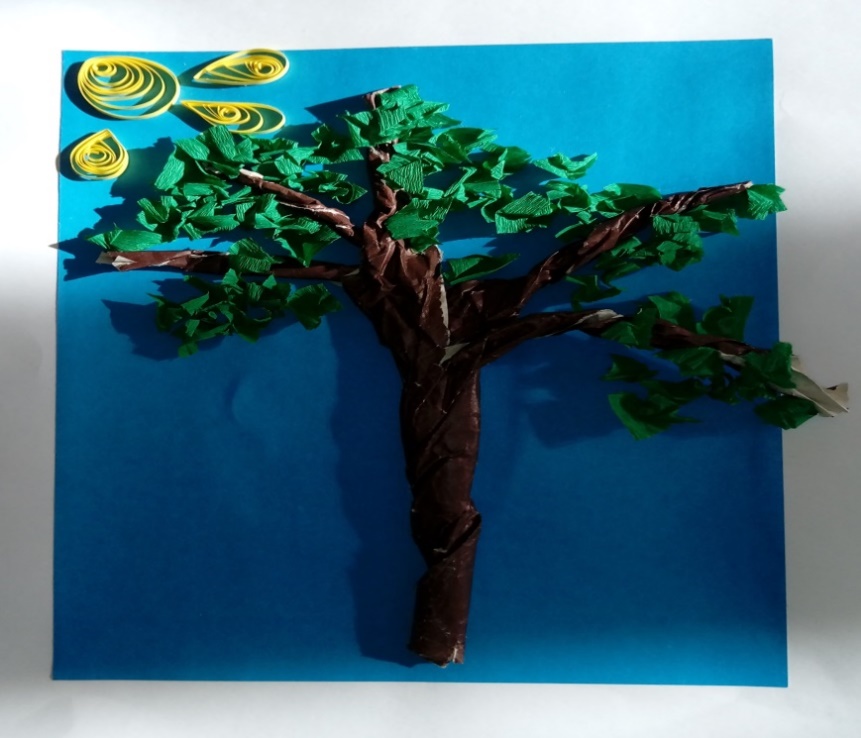 Почти все работы начинаются с изготовления «тугой спирали», нам нужна «свободная спираль» это будет солнце, для этого аккуратно снимите спираль, дайте ей немного раскрутиться, ее свободный кончик, прикрепите к спирали, чтобы она не раскрутилась. Так мы сделали одну из главных фигур квиллинга. Многие другие базируются именно на этом элементе. Для изготовления лучей нам нужна фигура «капля», необходимо «свободную спираль» с одной стороны сжать пальцами на несколько секунд. -Основные элементы это: тугая и свободная спираль; завиток; капля и изогнутая капля; полукруг; глаз; стрелка; лист; сердечко; треугольник; полумесяц;  квадрат;    лапка;  рожки и. др.      -После лета наступает осень, и с помощью обрывания или выщипывания наклеиваем желтые, оранжевые листочки. Техника обрывной аппликации очень проста. Если для обычной аппликации требуются вырезные шаблоны, то здесь происходит обрывание кусочков цветной бумаги и наклеивание их на контур рисунка. Справиться с такой задачей может даже малыш 3 лет. Большим преимуществом этой техники является отсутствие необходимости пользоваться ножницами. Готовая обрывная аппликация внешне очень напоминает мозаику.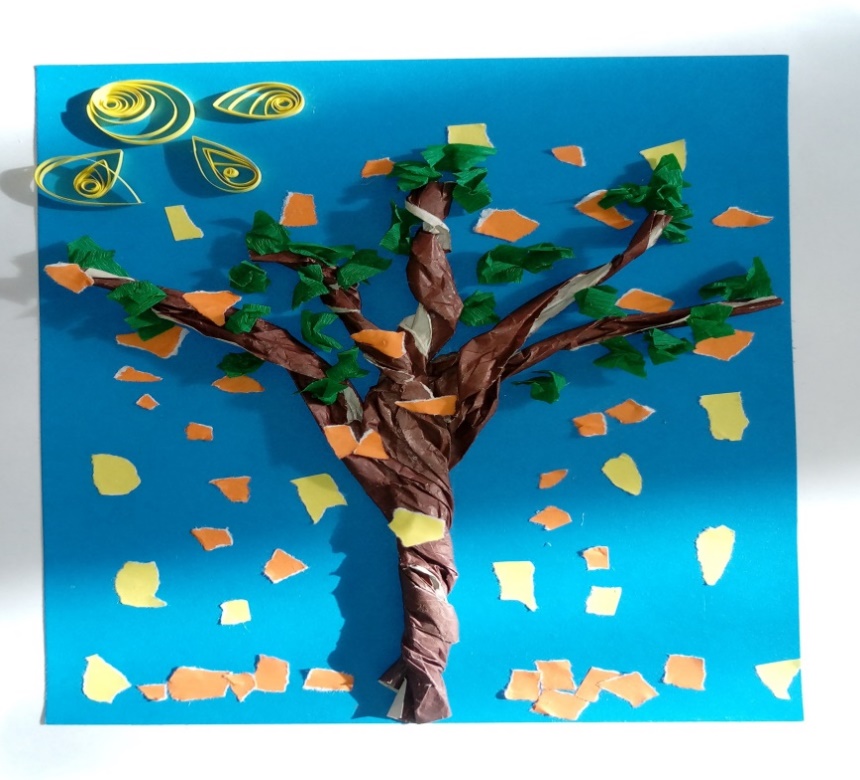     -Ну а мы сегодня, познакомились с искусством Бумагопластики. И за короткое время на одном листе показали, четыре времени года, различными способами работы с бумагой. Пожалуйста, покажите ваши работы гостям.           - Благодарю вас за творчество, надеюсь, вам понравился мир искуства бумагопластики.- А сейчас, хочу представить вашему вниманию работы, которые мы совместно с детьми выполняем.     (представление работ)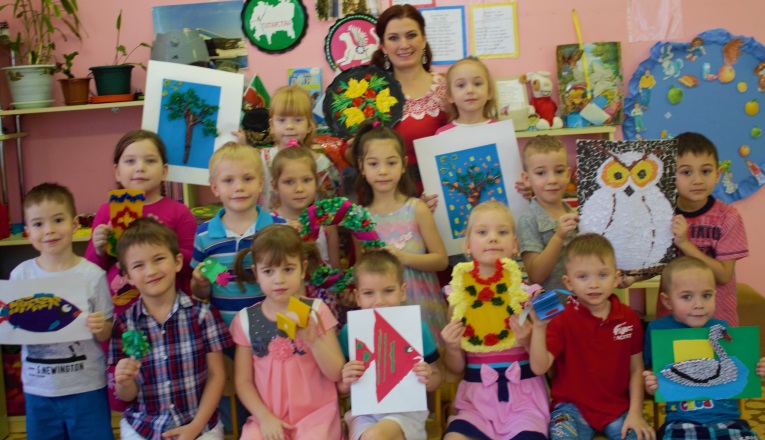 - мы используем множество разных способов работы с бумагой:петельный способ, оригами,  скатывание, обрывание, скручивание, торцевание, квиллинг.   Использую различные виды бумаг, это и обычная цветная бумага, картон, гофрированная, салфетки, оберточная, глянцевая, газетная.          -Я работаю по  теме «Творить и мастерить, любить и уважать –добром Родину украшать», цель которой- развитие художественно-творческих способностей детей через продуктивную деятельность, воспитание у детей нравственно-патриотических чувств, и эти предметы как: фартук,сапожок,  новогоднее  украшение на дверь, белая лебедь, дом, поделка по сказке Г.Тукая «Су Анасы», поднос, Ансамбль Поволжья носят не только характер творческого замысла , но и нравственно – патриотическое направление. - Готовые поделки можно использовать : во время занятий , игр  с детьми,  в оформлении группы.-Хочу представить вашему вниманию макеты, это наше совместное творчество с моими воспитанниками и родителями. -Макет по Правилам безопасного поведения на улице. Его мы изготовили совместно с родителями и детьми, когда закрепляли знания о правилах поведения на зимней дороге. 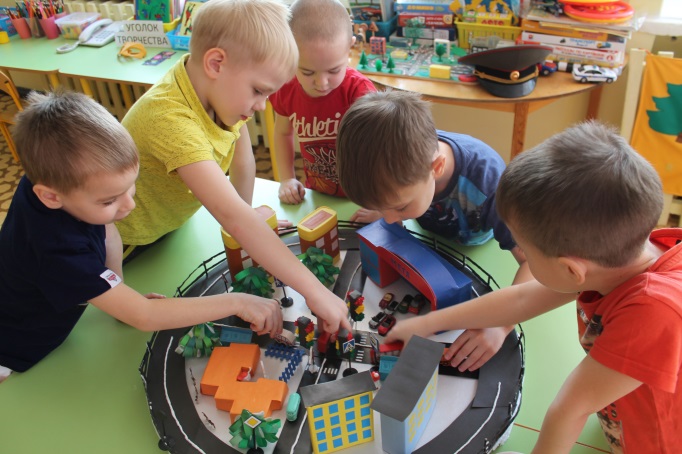 -Это макет яблоневого сада и огорода в соответствии с УМК помогает в изучении и закреплении татарского языка. Детям очень интересно играть с предметами, которые они сделали своими руками. Это помогает быстро и легко усваивать новые знания.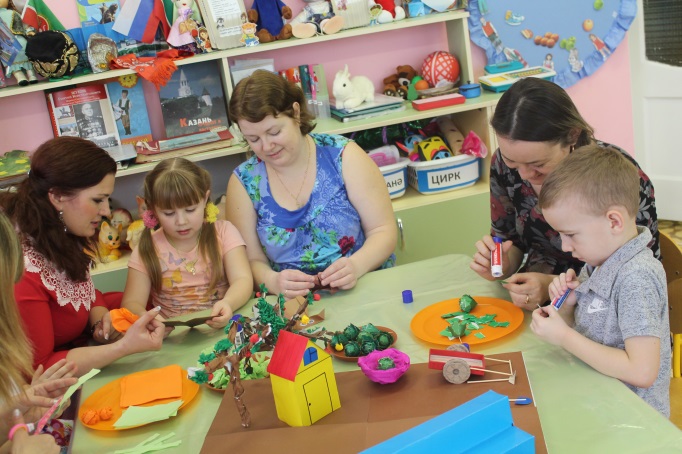 -Это макет по экологии. Он поделен на две части: загрязненная зона, где деревья без листьев и пустая земля без животного мира. Вторая часть - чистая, яркая и цветущая, на ней обитают разные животные. Дети в сравнении видят, что может произойти с окружающим миром если не заботиться о нем.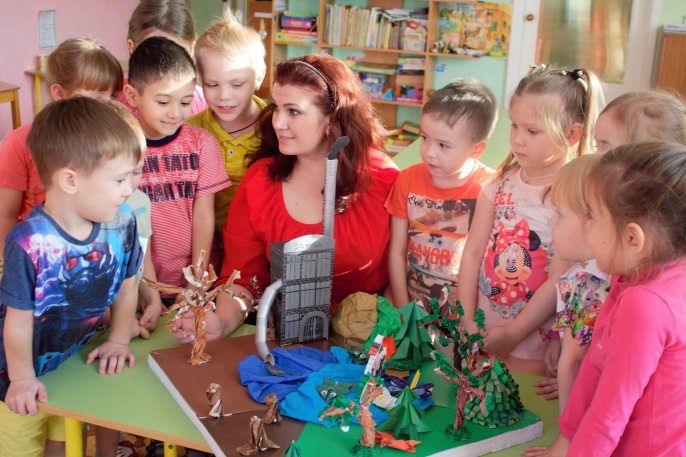 -А это макет Кремля. Мы сделали его, когда знакомились с достопримечательностями нашего города. Он сделан из папье-маше, украшен способом торцевания и квиллинга.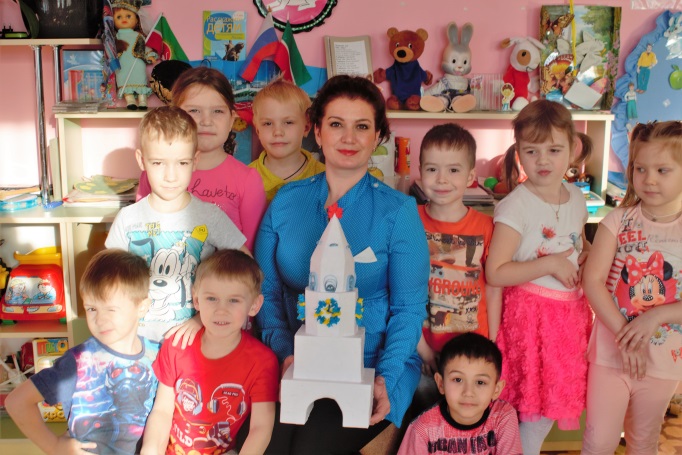  Василий Александрович Сухомлинский писал «Истоки способностей и дарований детей находятся на кончиках пальцев ….»   и наша обязанность помочь детям развить способности и дарования!